Arheološke e-krajine Podonavja(Virtualne arheološke krajine Podonavja)Program: Interreg V-B Donavski nadnacionalni program 2014–2020,http://www.interreg-danube.eu/Skupni upravičeni proračun: 2.517.612,44 EURFinanciranje: ESRR Sofinanciranje: 2.118.635,56 EUR; Sofinanciranje IPA: 21.335,00 EUR; Lastna sredstva: 377.641,88 EURTrajanje: 01. 07. 2020 - 31. 12. 2022Bogata in kulturno raznolika arheološka dediščina Podonavja je edini ostanek tisočletnega razvoja naše družbe in nosilec pomembnih informacij o naši preteklosti. Njen izjemen turistični potencial je pred velikim izzivom, saj ga omejuje slaba prepoznavnost, ki otežuje njegovo trajnostno upravljanje. Z izrazom "prepoznavnost" ni mišljena samo fizična prisotnost arheoloških ostankov ali rekonstrukcij najdišč, temveč tudi prepoznavnost arheologije v širši javnosti. Nove tehnologije nam omogočajo, ne le da vizualiziramo arheološko znanje na povsem nove načine, temveč ga tudi sprotno in na privlačen način predstavljamo širši javnosti.Glavni cilj projekta Arheološke e-krajine Podonavja (Danube's Archaeological eLandscapes) je narediti arheološko dediščino, zlasti arheološke krajine Podonavja, regionalno, nacionalno in mednarodno vidnejšo in s tem privlačnejšo za njeno vključevanje v trajnostni kulturni turizem. Hrbtenica te naloge so osrednji muzeji regije, ki v sklopu projekta svojo pozornost usmerjajo v najvidnejše arheološke krajine Podonavja. Z vključevanjem najsodobnejših tehnologij navidezne resničnosti (VR) in razširjene resničnosti (AR) bodo muzeji z največjimi števili obiskovalcev, le-te spodbudili, da dediščino izkusijo in spoznajo v njenih izvornih okoljih, tako lastnih držav kot v državah drugih projektnih partnerjev.Namen projekta ni le podpirati eno največjih mrež osrednjih ustanov z arheološkimi zbirkami in znanjem, temveč se osredotočiti tudi na dolgoročno kampanjo za medsebojno promocijo arheološke kulturne dediščine v regiji. Projekt s promocijo nove dediščinske kulturne poti »Iron Age Danube route« nadaljuje delo predhodnega projekta Iron Age Danube, finalista izbora RegioStars 2018, hkrati pa bo ustvaril nove mednarodne arheološke poti, kot eno od orodij za promocijo in ohranjanje dediščine.Vodilni partner- Univerzalni muzej Joanneum (AT)Projektni partnerji- Univerza na Dunaju (AT)- Narodni muzej Slovenije (SI)- Zavod za varstvo kulturne dediščine Slovenije (SI)- Madžarski narodni muzej (HU)- Nacionalni zgodovinski muzej Romunije (RO)- Narodni muzej (CZ)- Arheološki muzej v Zagrebu (HR)- Državni urad za kulturno dediščino Baden-Württemberg (DE)- Mestni muzej Vršac (RS) Regionalni zgodovinski muzej Rousse (BG)- Tehniška univerza v Košicah (SK)Pridruženi partnerji- Avstrijska zvezna spomeniška agencija (AT)- Inštitut za antropološke raziskave, Zagreb (HR)- Občina Donja Voća (HR)- Center za prazgodovinske raziskave (HR)- Javni zavod za upravljanje dediščine in turizma Pivka, Park vojaške zgodovine (SI)- Svet vasi Nemesvámos (HU)- Lokalna uprava Vértesszőlős (HU)- Veszprem-Balaton 2023 Plc. (HU)- Center za študije kulturnega razvoja (RS)- Center za informacijsko modeliranje (AT)- Košiška samoupravna regija (SK)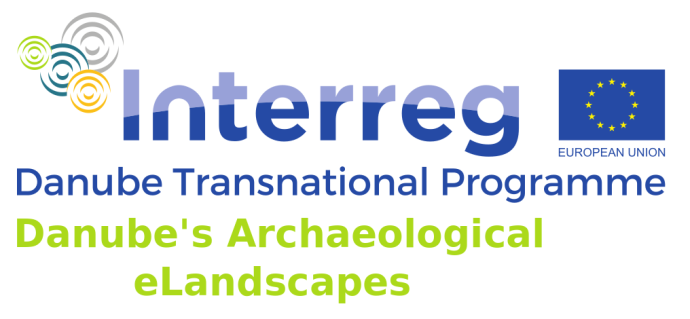 Podatkovna zbirka starejšeželeznodobnih najdišč v PodonavjuHttps://www.iron-age-danube.euKontakti:Matija Črešnar, head of the project at IPCHS/vodja projektaAnja Vintar, professional associate, project manager at IPCHS/strokovni sodelavec, Nejc Dolinar, professional associate /strokovni sodelavec